ПРОТОКОЛ № _____Доп. Вр.                    в пользу                                           Серия 11-метровых                    в пользу                                            Подпись судьи : _____________________ /_________________________ /ПредупрежденияУдаленияПредставитель принимающей команды: ______________________ / _____________________ Представитель команды гостей: _____________________ / _________________________ Замечания по проведению игры ______________________________________________________________________________________________________________________________________________________________________________________________________________________________________________________________________________________________________________________________________________________________________________________________________________________________________________________________________________________________________________________________Травматические случаи (минута, команда, фамилия, имя, номер, характер повреждения, причины, предварительный диагноз, оказанная помощь): _________________________________________________________________________________________________________________________________________________________________________________________________________________________________________________________________________________________________________________________________________________________________________________________________________________________________________Подпись судьи:   _____________________ / _________________________Представитель команды: ______    __________________  подпись: ___________________    (Фамилия, И.О.)Представитель команды: _________    _____________ __ подпись: ______________________                                                             (Фамилия, И.О.)Лист травматических случаевТравматические случаи (минута, команда, фамилия, имя, номер, характер повреждения, причины, предварительный диагноз, оказанная помощь)_______________________________________________________________________________________________________________________________________________________________________________________________________________________________________________________________________________________________________________________________________________________________________________________________________________________________________________________________________________________________________________________________________________________________________________________________________________________________________________________________________________________________________________________________________________________________________________________________________________________________________________________________________________________________________________________________________________________________________________________________________________________________________________________________________________________________________________________________________________________________________________________________________________________________________________________________________________________________________________________________________________________________________________________________________________________________________________________________________________________________________________Подпись судьи : _________________________ /________________________/ 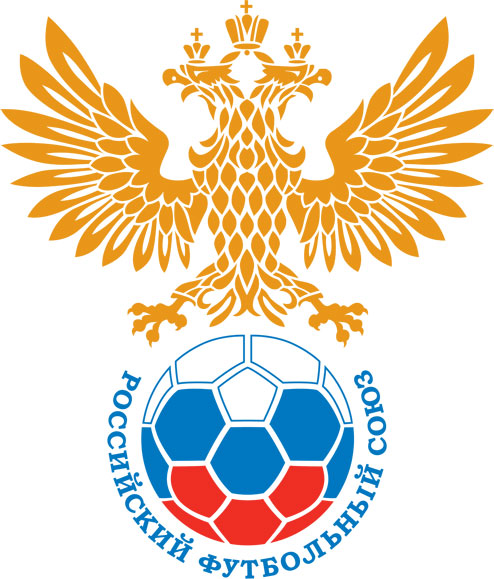 РОССИЙСКИЙ ФУТБОЛЬНЫЙ СОЮЗМАОО СФФ «Центр»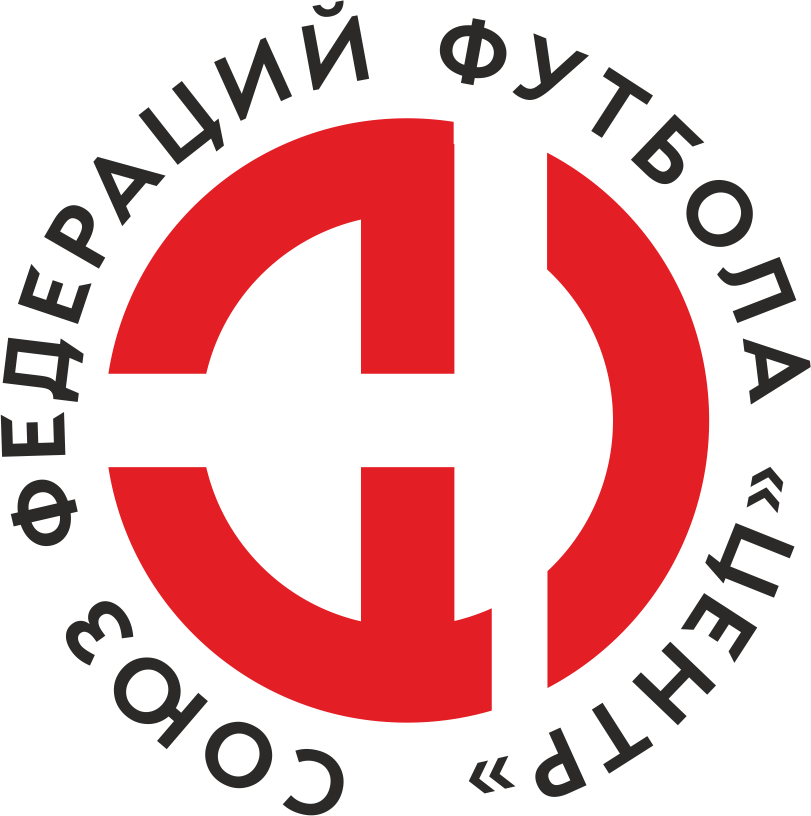    Первенство России по футболу среди команд III дивизиона, зона «Центр» _____ финала Кубка России по футболу среди команд III дивизиона, зона «Центр»Стадион «Сокол» (Липецк)Дата:15 августа 2021Металлург-М (Липецк)Металлург-М (Липецк)Металлург-М (Липецк)Металлург-М (Липецк)Русичи-Орёл (Орёл)Русичи-Орёл (Орёл)команда хозяевкоманда хозяевкоманда хозяевкоманда хозяевкоманда гостейкоманда гостейНачало:14:00Освещение:ЕстественноеЕстественноеКоличество зрителей:20Результат:1:1в пользуНичья1 тайм:0:0в пользуничьяСудья:Стрелков Александр  (Тула)кат.1 кат.1 помощник:Ионкин Андрей (Брянск)кат.1 кат.2 помощник:Ершов Максим (Волгоград)кат.1 кат.Резервный судья:Резервный судья:Скаковая Владиславкат.1 кат.Инспектор:Артемьев Андрей Эдуардович (Брянск)Артемьев Андрей Эдуардович (Брянск)Артемьев Андрей Эдуардович (Брянск)Артемьев Андрей Эдуардович (Брянск)Делегат:СчетИмя, фамилияКомандаМинута, на которой забит мячМинута, на которой забит мячМинута, на которой забит мячСчетИмя, фамилияКомандаС игрыС 11 метровАвтогол1:0Сергей ГорбатенкоМеталлург-М (Липецк)691:1Максим Серегин Русичи-Орёл (Орёл)84Мин                 Имя, фамилия                          КомандаОснованиеРОССИЙСКИЙ ФУТБОЛЬНЫЙ СОЮЗМАОО СФФ «Центр»РОССИЙСКИЙ ФУТБОЛЬНЫЙ СОЮЗМАОО СФФ «Центр»РОССИЙСКИЙ ФУТБОЛЬНЫЙ СОЮЗМАОО СФФ «Центр»РОССИЙСКИЙ ФУТБОЛЬНЫЙ СОЮЗМАОО СФФ «Центр»РОССИЙСКИЙ ФУТБОЛЬНЫЙ СОЮЗМАОО СФФ «Центр»РОССИЙСКИЙ ФУТБОЛЬНЫЙ СОЮЗМАОО СФФ «Центр»Приложение к протоколу №Приложение к протоколу №Приложение к протоколу №Приложение к протоколу №Дата:15 августа 202115 августа 202115 августа 202115 августа 202115 августа 2021Команда:Команда:Металлург-М (Липецк)Металлург-М (Липецк)Металлург-М (Липецк)Металлург-М (Липецк)Металлург-М (Липецк)Металлург-М (Липецк)Игроки основного составаИгроки основного составаЦвет футболок: Белые       Цвет гетр: Красные Цвет футболок: Белые       Цвет гетр: Красные Цвет футболок: Белые       Цвет гетр: Красные Цвет футболок: Белые       Цвет гетр: Красные НЛ – нелюбительНЛОВ – нелюбитель,ограничение возраста НЛ – нелюбительНЛОВ – нелюбитель,ограничение возраста Номер игрокаЗаполняется печатными буквамиЗаполняется печатными буквамиЗаполняется печатными буквамиНЛ – нелюбительНЛОВ – нелюбитель,ограничение возраста НЛ – нелюбительНЛОВ – нелюбитель,ограничение возраста Номер игрокаИмя, фамилияИмя, фамилияИмя, фамилия16Павел Кораблин Павел Кораблин Павел Кораблин 2Юрий Луценко Юрий Луценко Юрий Луценко 14Максим Кондратов Максим Кондратов Максим Кондратов 5Иван Нестеров Иван Нестеров Иван Нестеров 4Александр Лебедев Александр Лебедев Александр Лебедев 17Владимир Татаринов Владимир Татаринов Владимир Татаринов 8Артем Тарлыков (к)Артем Тарлыков (к)Артем Тарлыков (к)7Сергей Фигурчук Сергей Фигурчук Сергей Фигурчук 10Сергей Горбатенко Сергей Горбатенко Сергей Горбатенко 19Иван Сазонов Иван Сазонов Иван Сазонов 22Даниил Чапурин Даниил Чапурин Даниил Чапурин Запасные игроки Запасные игроки Запасные игроки Запасные игроки Запасные игроки Запасные игроки 1Дмитрий КузнецовДмитрий КузнецовДмитрий Кузнецов6Данил БашевДанил БашевДанил Башев21Роберт КудрявцевРоберт КудрявцевРоберт Кудрявцев15Илья КабановИлья КабановИлья Кабанов24Максим БолдыревМаксим БолдыревМаксим Болдырев18Владимир МещеряковВладимир МещеряковВладимир Мещеряков46Илья ШепелевИлья ШепелевИлья ШепелевТренерский состав и персонал Тренерский состав и персонал Фамилия, имя, отчествоФамилия, имя, отчествоДолжностьДолжностьТренерский состав и персонал Тренерский состав и персонал 1Сергей Николаевич Журбенко  Главный тренерГлавный тренерТренерский состав и персонал Тренерский состав и персонал 234567ЗаменаЗаменаВместоВместоВместоВышелВышелВышелВышелМинМинСудья: _________________________Судья: _________________________Судья: _________________________11Сергей ФигурчукСергей ФигурчукСергей ФигурчукИлья КабановИлья КабановИлья КабановИлья Кабанов585822Артем ТарлыковАртем ТарлыковАртем ТарлыковМаксим БолдыревМаксим БолдыревМаксим БолдыревМаксим Болдырев8585Подпись Судьи: _________________Подпись Судьи: _________________Подпись Судьи: _________________33Иван СазоновИван СазоновИван СазоновРоберт КудрявцевРоберт КудрявцевРоберт КудрявцевРоберт Кудрявцев8686Подпись Судьи: _________________Подпись Судьи: _________________Подпись Судьи: _________________44556677        РОССИЙСКИЙ ФУТБОЛЬНЫЙ СОЮЗМАОО СФФ «Центр»        РОССИЙСКИЙ ФУТБОЛЬНЫЙ СОЮЗМАОО СФФ «Центр»        РОССИЙСКИЙ ФУТБОЛЬНЫЙ СОЮЗМАОО СФФ «Центр»        РОССИЙСКИЙ ФУТБОЛЬНЫЙ СОЮЗМАОО СФФ «Центр»        РОССИЙСКИЙ ФУТБОЛЬНЫЙ СОЮЗМАОО СФФ «Центр»        РОССИЙСКИЙ ФУТБОЛЬНЫЙ СОЮЗМАОО СФФ «Центр»        РОССИЙСКИЙ ФУТБОЛЬНЫЙ СОЮЗМАОО СФФ «Центр»        РОССИЙСКИЙ ФУТБОЛЬНЫЙ СОЮЗМАОО СФФ «Центр»        РОССИЙСКИЙ ФУТБОЛЬНЫЙ СОЮЗМАОО СФФ «Центр»Приложение к протоколу №Приложение к протоколу №Приложение к протоколу №Приложение к протоколу №Приложение к протоколу №Приложение к протоколу №Дата:Дата:15 августа 202115 августа 202115 августа 202115 августа 202115 августа 202115 августа 2021Команда:Команда:Команда:Русичи-Орёл (Орёл)Русичи-Орёл (Орёл)Русичи-Орёл (Орёл)Русичи-Орёл (Орёл)Русичи-Орёл (Орёл)Русичи-Орёл (Орёл)Русичи-Орёл (Орёл)Русичи-Орёл (Орёл)Русичи-Орёл (Орёл)Игроки основного составаИгроки основного составаЦвет футболок: Зеленые   Цвет гетр:  ЗеленыеЦвет футболок: Зеленые   Цвет гетр:  ЗеленыеЦвет футболок: Зеленые   Цвет гетр:  ЗеленыеЦвет футболок: Зеленые   Цвет гетр:  ЗеленыеНЛ – нелюбительНЛОВ – нелюбитель,ограничение возрастаНЛ – нелюбительНЛОВ – нелюбитель,ограничение возрастаНомер игрокаЗаполняется печатными буквамиЗаполняется печатными буквамиЗаполняется печатными буквамиНЛ – нелюбительНЛОВ – нелюбитель,ограничение возрастаНЛ – нелюбительНЛОВ – нелюбитель,ограничение возрастаНомер игрокаИмя, фамилияИмя, фамилияИмя, фамилия1Михаил Моисеев (к)Михаил Моисеев (к)Михаил Моисеев (к)57Константин Шмаков  Константин Шмаков  Константин Шмаков  18Данила Федотов Данила Федотов Данила Федотов 4Евгений Мерцалов Евгений Мерцалов Евгений Мерцалов 3Александр Дурнев  Александр Дурнев  Александр Дурнев  19Данила Алехин Данила Алехин Данила Алехин 29Петр Мясищев Петр Мясищев Петр Мясищев 6Роберти Александриа Роберти Александриа Роберти Александриа 8Левон Киракосов Левон Киракосов Левон Киракосов 15Михаил Морозов  Михаил Морозов  Михаил Морозов  7Дмитрий Быков Дмитрий Быков Дмитрий Быков Запасные игроки Запасные игроки Запасные игроки Запасные игроки Запасные игроки Запасные игроки 33Никита КотовНикита КотовНикита Котов55Богдан НовиковБогдан НовиковБогдан Новиков9Иван СтавцевИван СтавцевИван Ставцев77Иван ЧенцовИван ЧенцовИван Ченцов88Дмитрий ВолгинДмитрий ВолгинДмитрий Волгин11Максим Серегин Максим Серегин Максим Серегин 5Максим КоролевМаксим КоролевМаксим Королев17Павел ИзотовПавел ИзотовПавел ИзотовТренерский состав и персонал Тренерский состав и персонал Фамилия, имя, отчествоФамилия, имя, отчествоДолжностьДолжностьТренерский состав и персонал Тренерский состав и персонал 1Евгений Викторович ПоляковТренер Тренер Тренерский состав и персонал Тренерский состав и персонал 2Евгений Сергеевич Харин Массажист Массажист 34567Замена Замена ВместоВместоВышелМинСудья : ______________________Судья : ______________________11Дмитрий БыковДмитрий БыковИван Ставцев4622Левон КиракосовЛевон КиракосовДмитрий Волгин46Подпись Судьи : ______________Подпись Судьи : ______________Подпись Судьи : ______________33Данила АлехинДанила АлехинМаксим Серегин 57Подпись Судьи : ______________Подпись Судьи : ______________Подпись Судьи : ______________44Роберти АлександриаРоберти АлександриаИван Ченцов7355Петр МясищевПетр МясищевПавел Изотов8066Константин Шмаков Константин Шмаков Максим Королев8777        РОССИЙСКИЙ ФУТБОЛЬНЫЙ СОЮЗМАОО СФФ «Центр»        РОССИЙСКИЙ ФУТБОЛЬНЫЙ СОЮЗМАОО СФФ «Центр»        РОССИЙСКИЙ ФУТБОЛЬНЫЙ СОЮЗМАОО СФФ «Центр»        РОССИЙСКИЙ ФУТБОЛЬНЫЙ СОЮЗМАОО СФФ «Центр»   Первенство России по футболу среди футбольных команд III дивизиона, зона «Центр» _____ финала Кубка России по футболу среди футбольных команд III дивизиона, зона «Центр»       Приложение к протоколу №Дата:15 августа 2021Металлург-М (Липецк)Русичи-Орёл (Орёл)команда хозяевкоманда гостей